Муниципальное дошкольное образовательное учреждениедетский сад №12 «Ромашка»Познавательное мероприятие с детьми старшего дошкольного возраста «Профессия — пожарный»Выполнили: Королёва Юлия Александровна                                                        Стуре Евгения НиколаевнаУглич 2023гЦель : расширять и конкретизировать представления детей о профессии пожарного , формировать осознанное и ответственное отношение к выполнению правил пожарной безопасности.Задачи:Образовательные:-расширять представления детей о роли огня в жизни человека;-закреплять и расширять знания детей о том , что может вызвать пожар;-закреплять и расширять знания детей о труде пожарных ;-знакомить детей с орудиями труда , необходимыми для тушения пожара, правилами их использования , со специальной одеждой пожарного;Развивающие:-развивать умение детей реально оценивать возможную опасность;-развивать речевую активность детей, познавательный интересВоспитательные:-воспитывать у детей уважительное отношение к профессии «пожарного»; чувство благодарности к труду пожарных и людей тех профессий , которые с ними взаимодействуют ;-воспитывать чувство осторожности и самосохранения ,ответственность за шалость с огнем; Ход мероприятия: (в группе)Ребята послушайте загадку:Рыжий зверь в печи сидит,Рыжий зверь на всех сердит!Он от злости ест дрова,Может, час, а может , дваТы его рукой не тронь-Искусает всю ладонь. (Огонь)-Правильно , ребята , это огонь. Огонь является давним другом человека. С очень далеких времен человек научился добывать огонь, и наши древние предки знали большое количество хитростей и секретов добывания огня. Люди превратили огонь в своего друга и помощника ,во все времена они стремились использовать его для своего блага .Огонь помогал людям бороться за жизнь. На огне человек научился готовить себе еду, огонь помогал людям в борьбе с хищниками, он отпугивал животных от жилья людей, а еще он спасал людей от холода. Но огонь, ребята, бывает не только добрый, но и злой. И если огонь вдруг выбьется из-под власти человека, то произойдет пожар. И тогда огонь уничтожит все на своем пути: и леса с их обитателями, и дома людей, и скот. В далёкие времена огонь уничтожал целые улицы и даже города. Подумайте, почему случались такие сильные пожары? (Раньше не было пожарных машин, пожарные выезжали на лошадях, ехали медленно. Дома все были деревянные,  горели быстро. У пожарных было всего две бочки с водой, топоры и ломы.  Воды было мало даже для тушения  одного  дома.  И часто пожарным  приходилось  в  первую очередь поливать водой соседние постройки, чтобы  не дать огню перейти на другой дом или улицу).- Предлагаю вам поиграть в игру и выяснить, когда огонь является другом, а когда врагом.Проводится дидактическая игра «Огонь-это друг или враг»-Мы с вами выяснили, что огонь может быть как другом для человека, так и врагом. Но вред огня, ребята, зависит от самого человека. Когда люди начинают забывать об осторожном обращении с огнем, он становится опасным для жизни. Возникновение пожара - это не случайность, а результат неправильного поведения людей. Поэтому необходимо, чтобы каждый человек был очень внимательным и осторожным при обращении с огнем.-Давайте, ребята, вспомним, от чего может возникнуть пожар? (забыли выключить утюг из розетки, повреждены провода, шалить со спичками, -Ребята, а как можно предотвратить пожар? (уходя внимательно посмотреть, выключены ли все электроприборы (утюг, телевизор и другие электроприборы); нельзя брать в руки спички, зажигалки, нельзя разжигать и оставлять без присмотра костер на улице и природе;- Молодцы!- Но если пожар уже случился, кто придет первым на помощь? Люди какой профессии?- Правильно ,ребята, это пожарные . Профессия  пожарного  требует от человека таких качеств как смелость,  ловкость,  находчивость, мужество,  Скажите мне, а в чем состоит работа пожарных? (Ответы детей)- Ребята, сейчас мы с вами выйдем на прогулку,  и к нам в гости приедут настоящие пожарные. Во время встречи дети рассматривают защитный костюм пожарного. Командир отделения показывает оборудование пожарной машины,  его  работу. В пожарной машине имеются лестница, насос, рукава,  радиостанция для связи со штабом по тушению пожаров и другими  машинами, так же есть сигнальные огни – маячки – и звуковой сигнал - "сирена".  Они нужны, чтобы другие машины уступали дорогу. Командир отделения подводит детей к пониманию того, что с огнем играть опасно, что маленькие дети не должны брать в руки спички,  включать электроприборы и газовые плиты. Иначе может случиться пожар. Далее командир говорит о том,  что  профессия  пожарного  требует от человека таких качеств как смелость,  ловкость,  находчивость, мужество. Заостряет внимание детей, на том, что каждый должен знать номер телефона пожарной охраны - 01. По телефону необходимо сообщить адрес, фамилию, что горит и номер телефона.Тогда диспетчер получит вызов, и пожарная машина примчится на помощь и выручит  из  беды. Командир:  - Ребята, а как вы думаете, с людьми каких профессий взаимодействуют пожарные во время своей работы? -Правильно, это работники «скорой помощи». Врачи, медсестры, которые ,как и пожарные, выезжают быстро на место пожара на специальных машинах, чтобы оказать срочную помощь пострадавшим людям и спасти их.-А с кем еще взаимодействуют пожарные? Без кого пожарные не попадут на место пожара?-Правильно, это водитель. Водитель, который может быстро и ловко управлять пожарной машиной, сможет быстро доставить пожарных на место пожара ,и пожарные смогут быстрее начать борьбу с огнем и спасение людей. Если с водителем что-то случится, то пожарные могут опоздать на пожар и может пострадать больше людей и имущества. Затем  ребятам предоставляется возможность посидеть в  пожарной машине.
Воспитатель: - Ребята,  поблагодарим гостей  за интересную беседу. Теперь вы знаете, чем пожарные тушат пожар, какие орудия труда помогают им в работе, какая у пожарных спецодежда, знаете людей тех профессий, которые взаимодействуют с пожарными. И вы знаете, как необходимо вызывать пожарных, когда произошел пожар. Я надеюсь, что когда вы вырастите, кто-то из вас захочет помогать и спасать людей, и выберет почетную профессию пожарного – очень трудную и опасную, но так нужную людям.Заключительный этапПосле мероприятия в продуктивной деятельности дети отражают свои впечатления , полученные знания. В холле детского сада оформляется выставка «Служба спасения – 01» 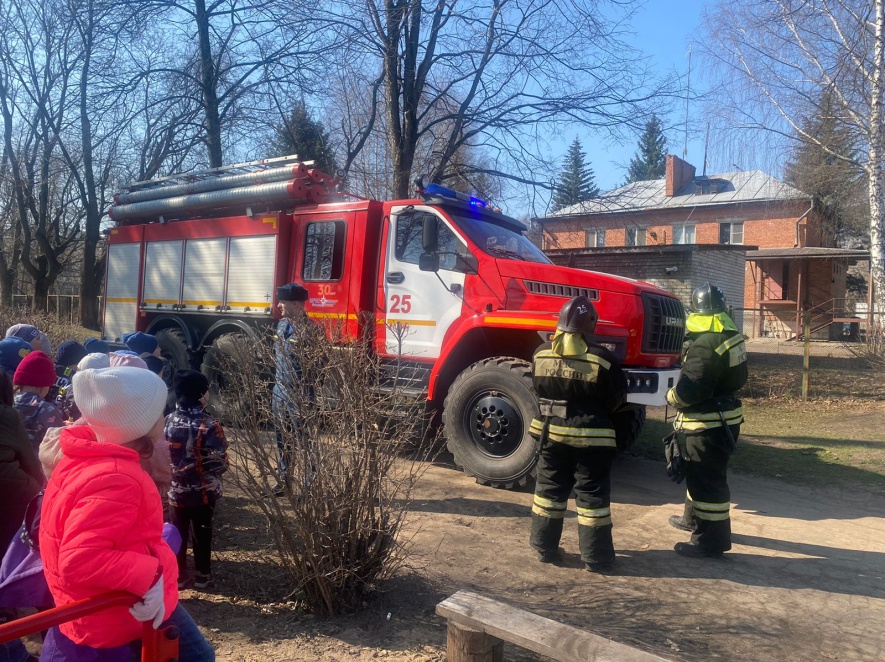 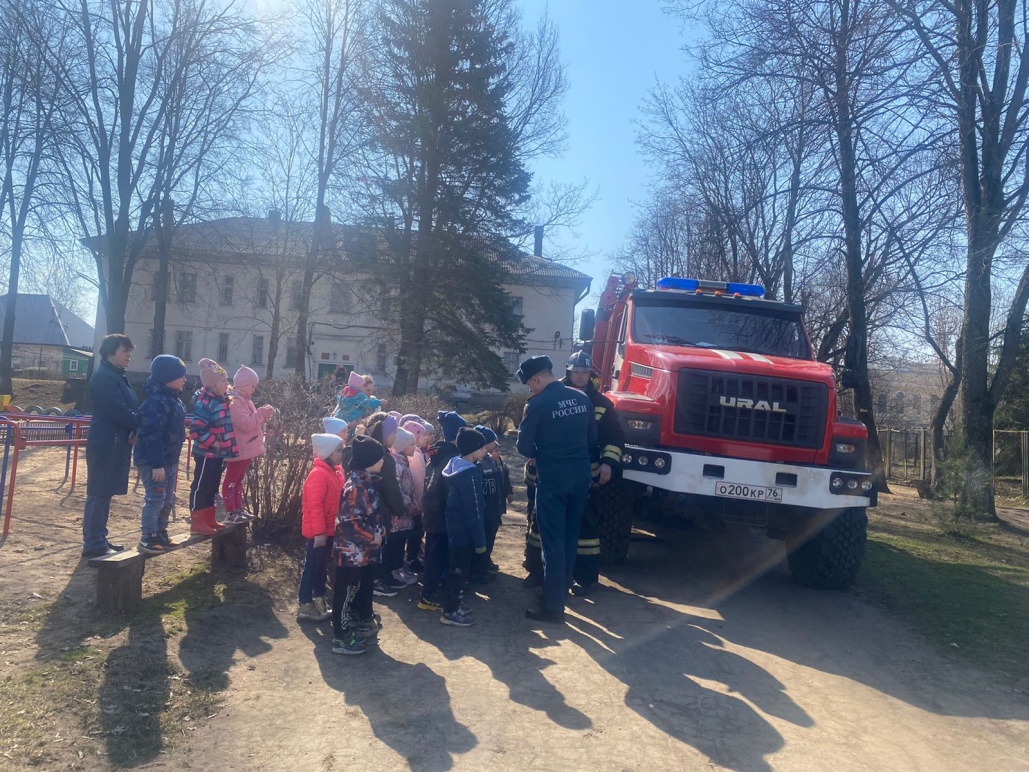 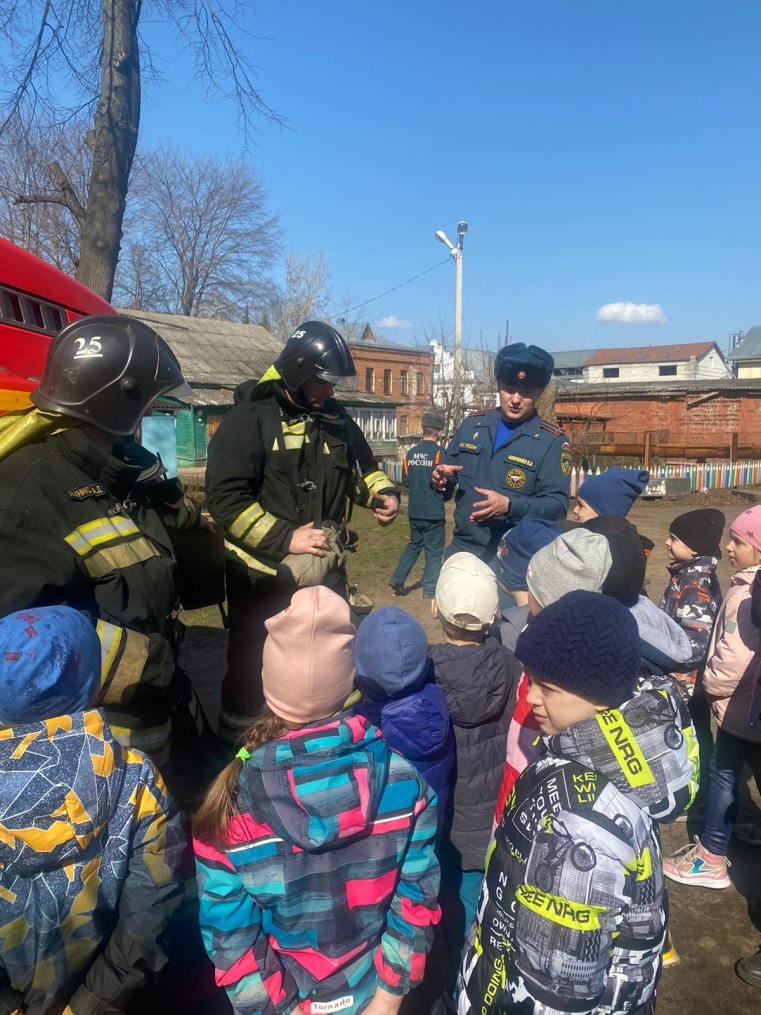 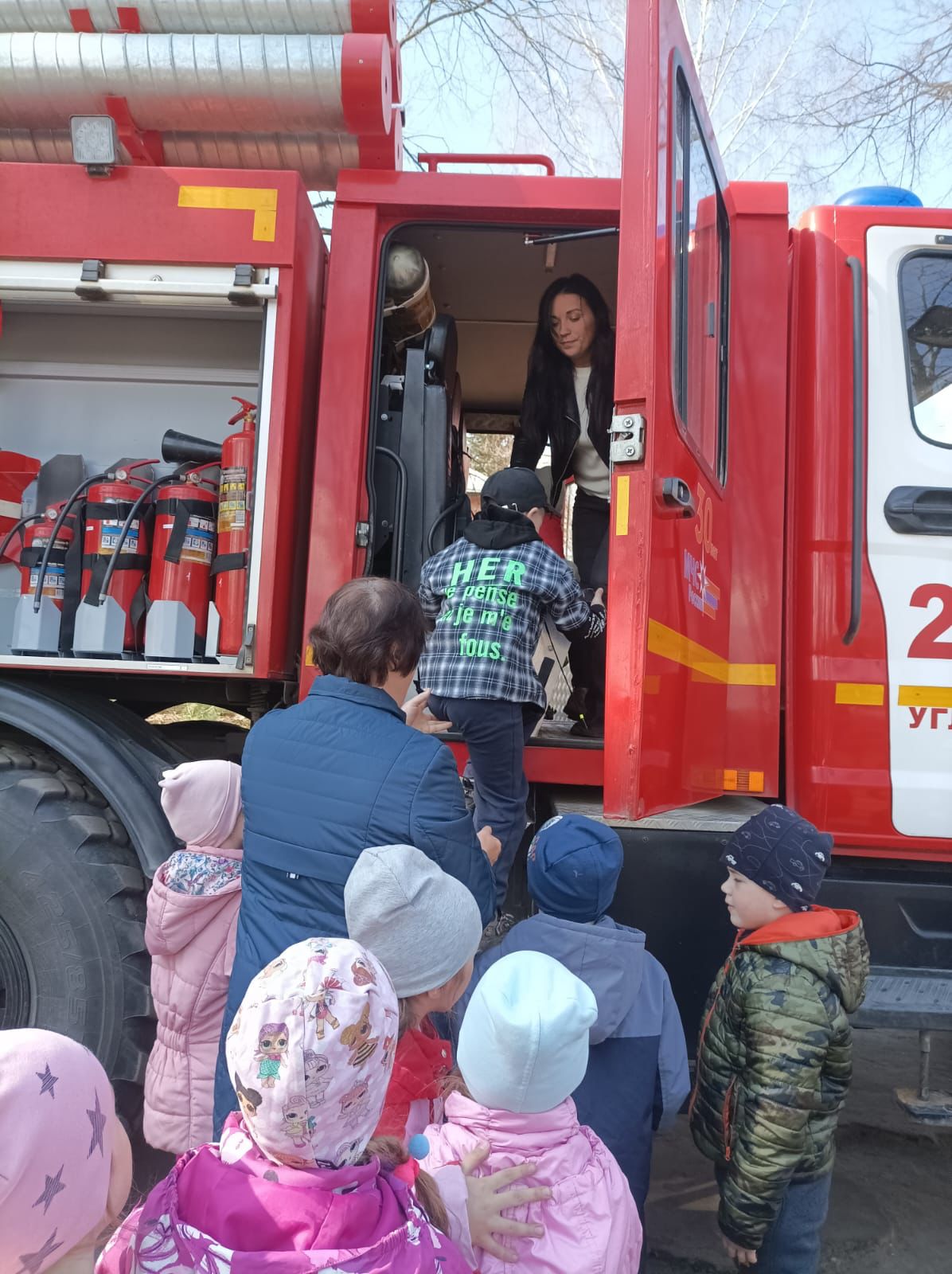 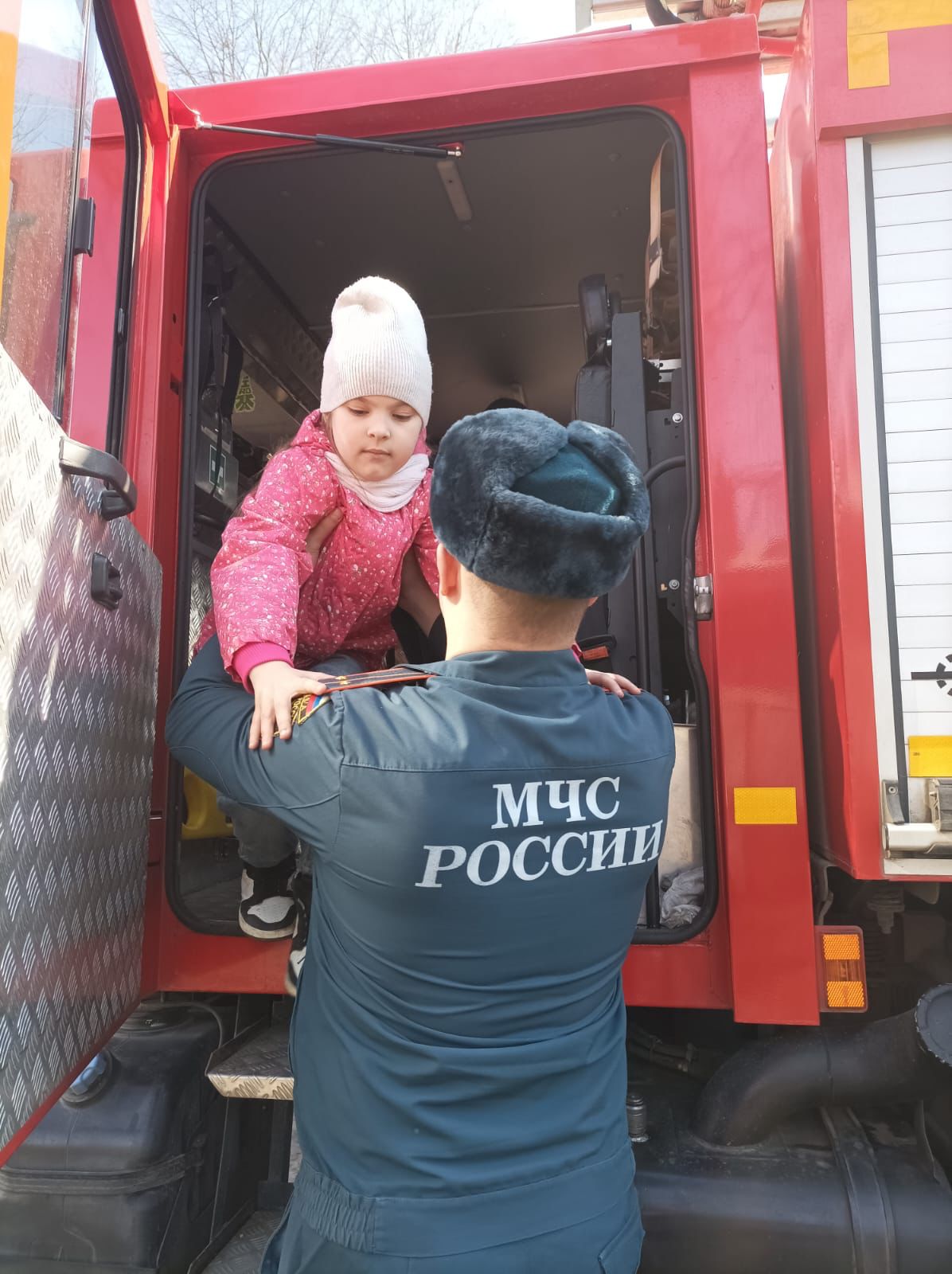 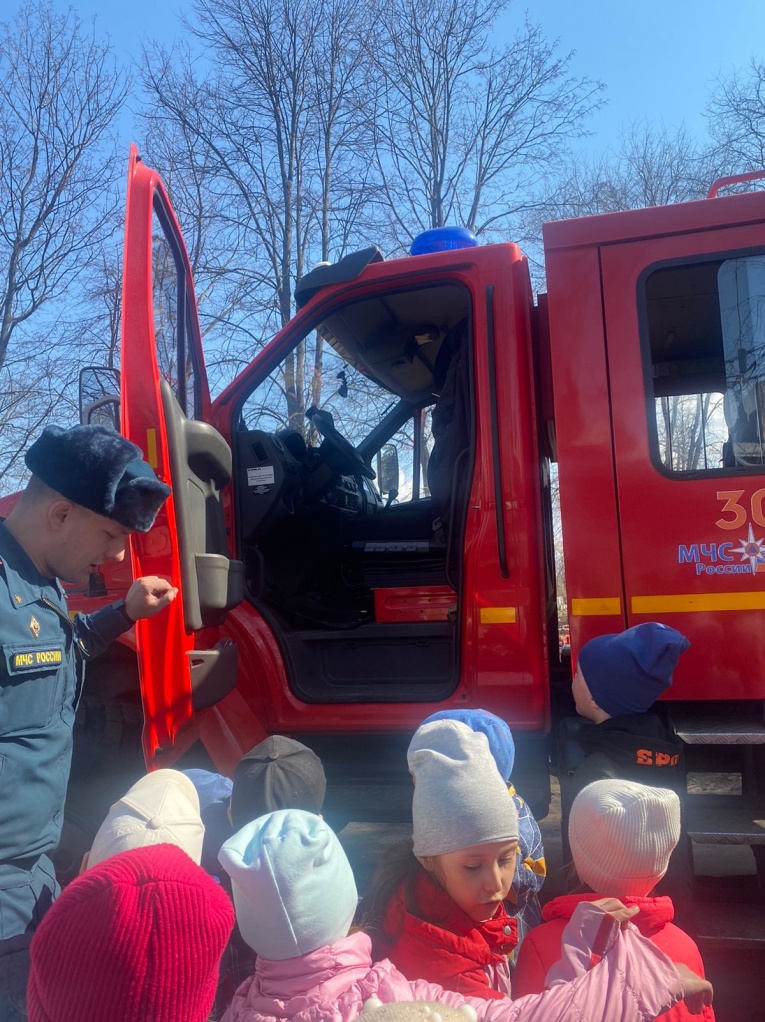 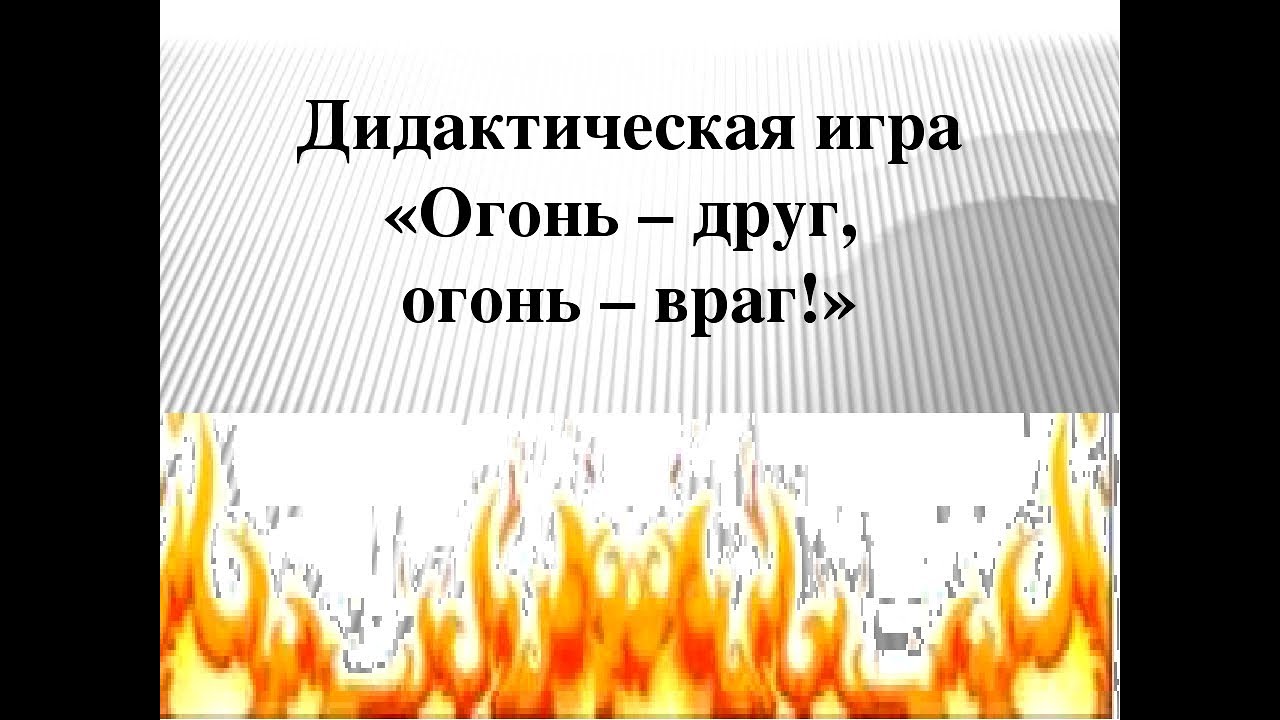 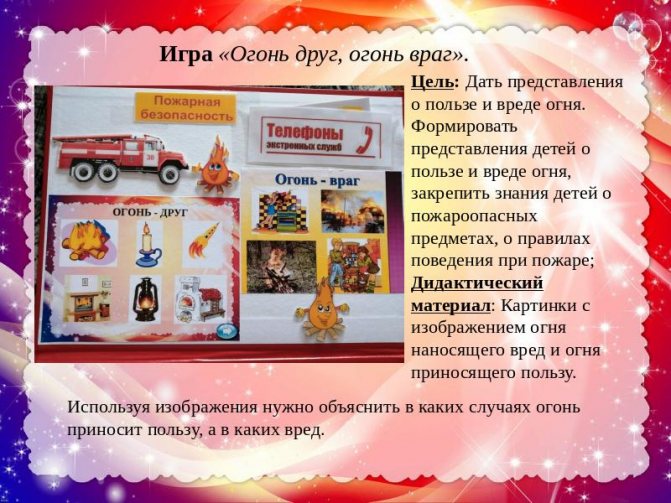 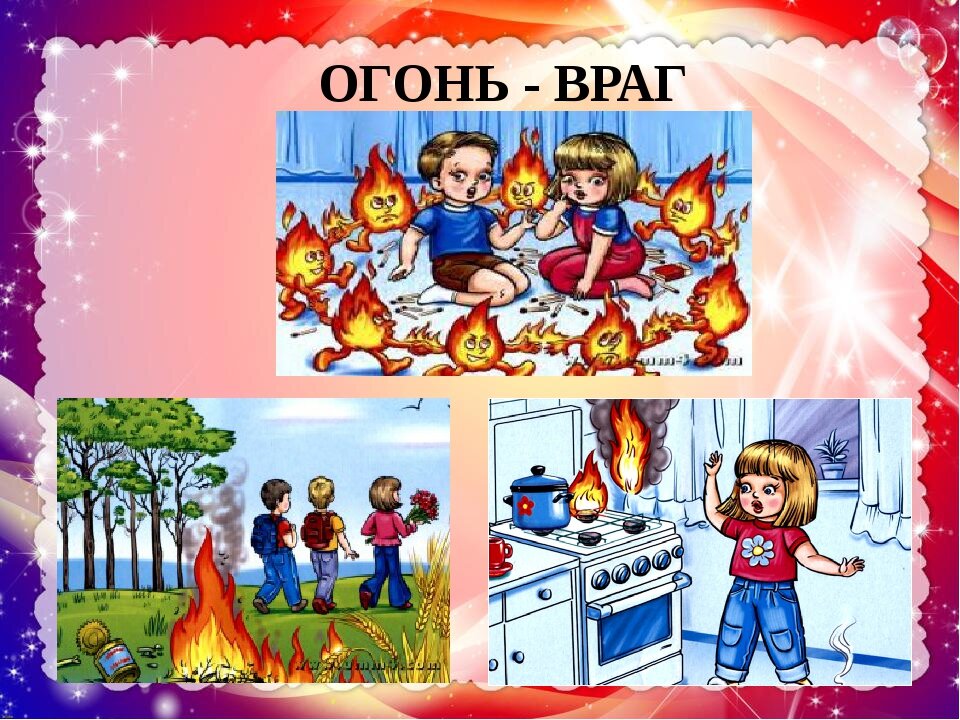 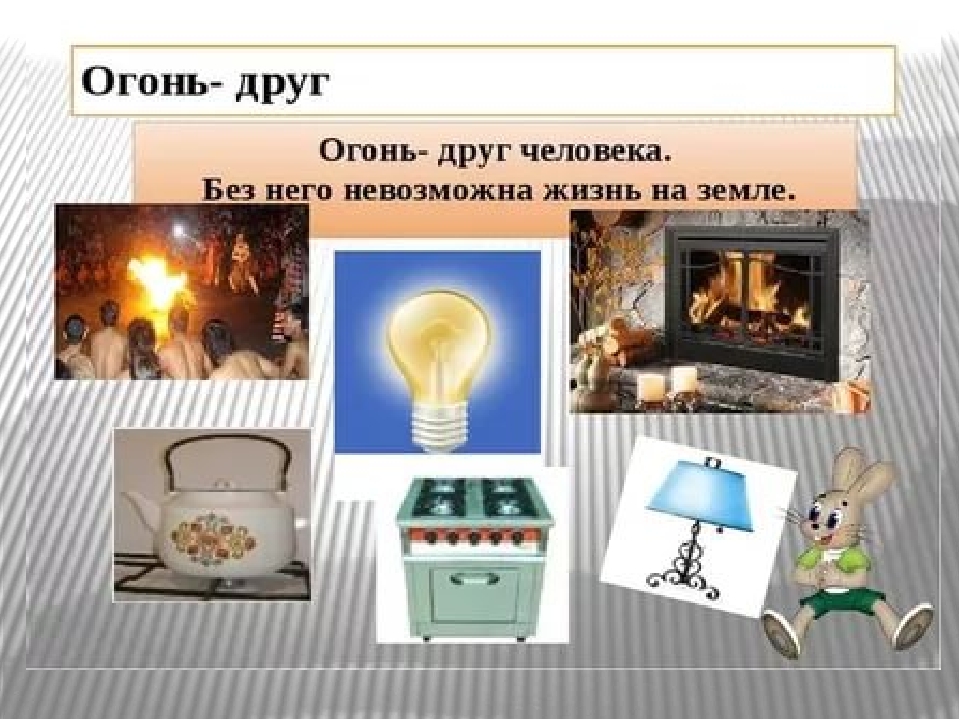 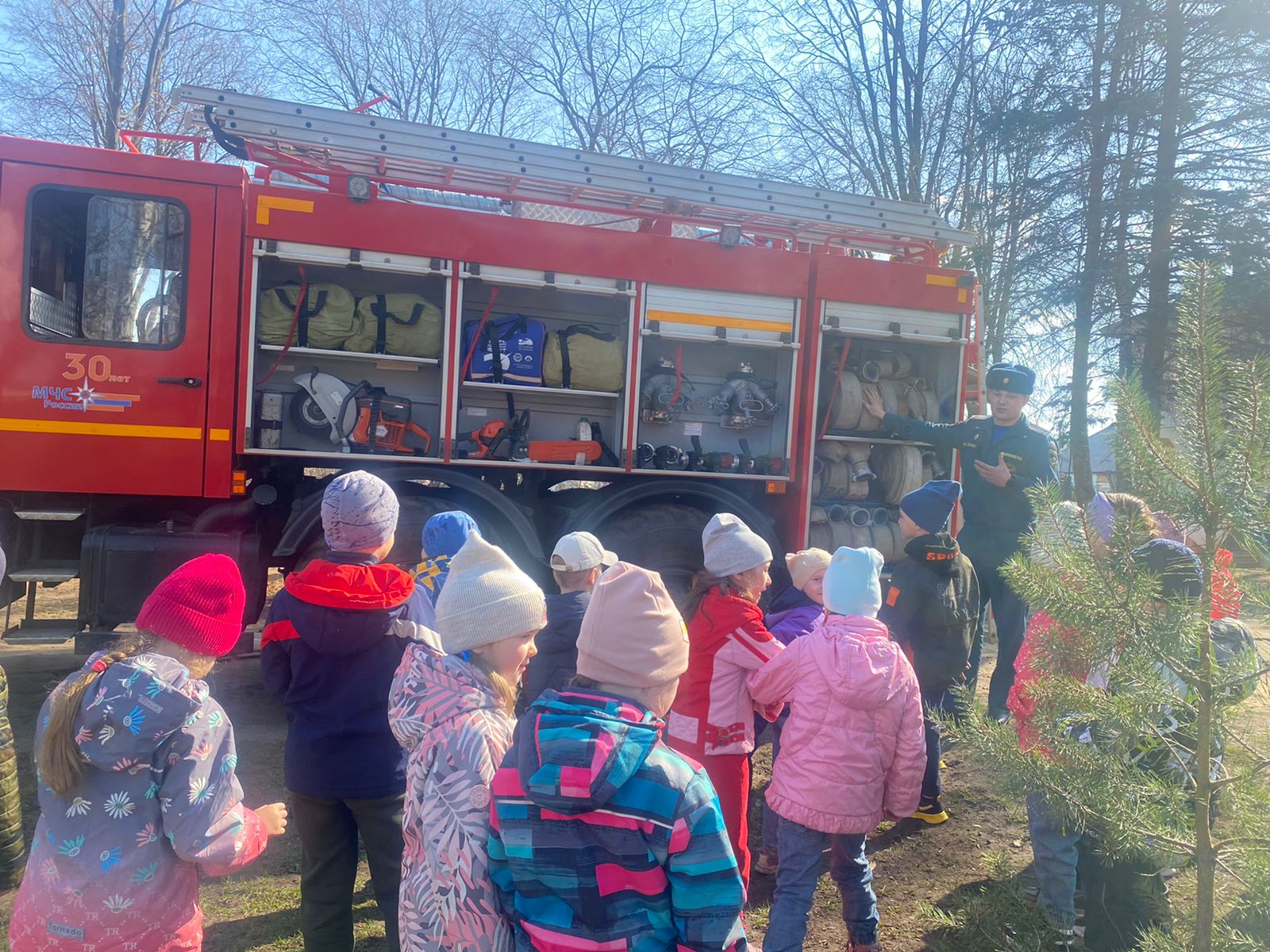 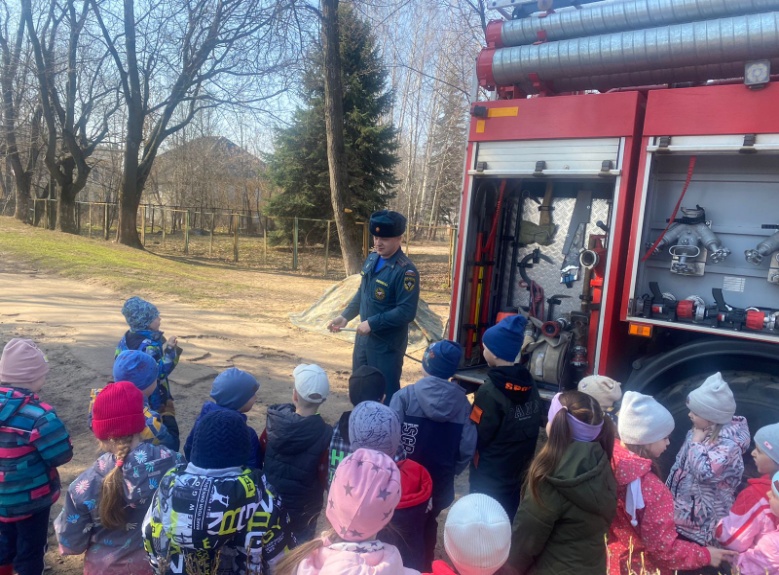 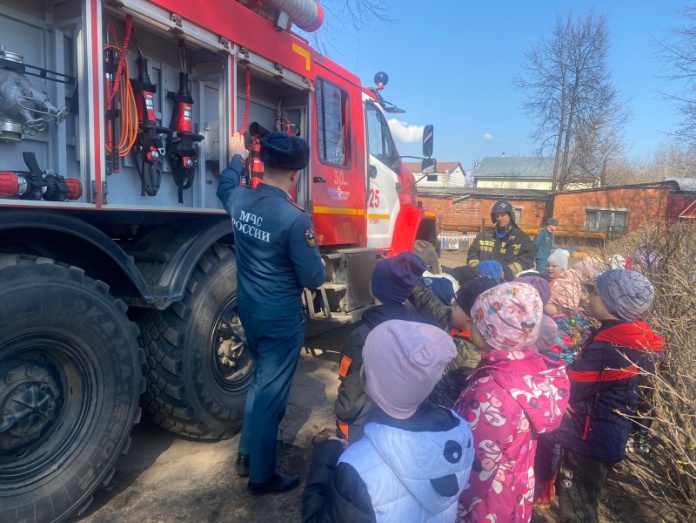 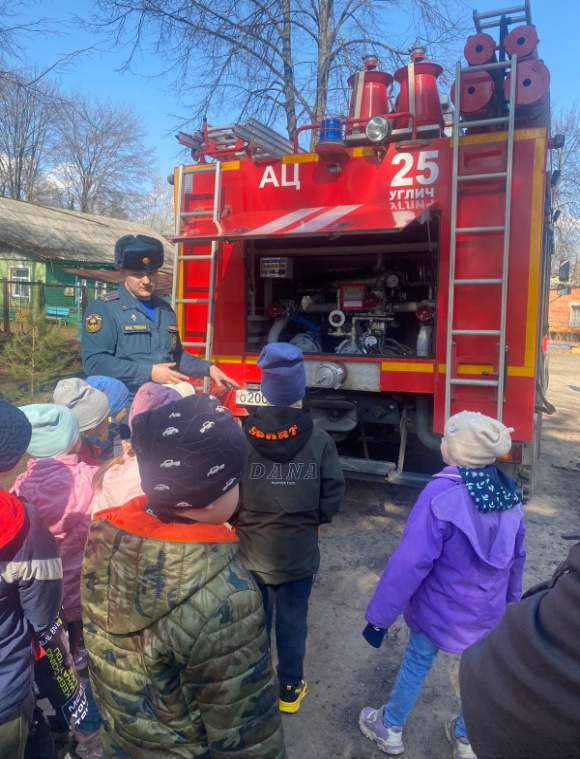 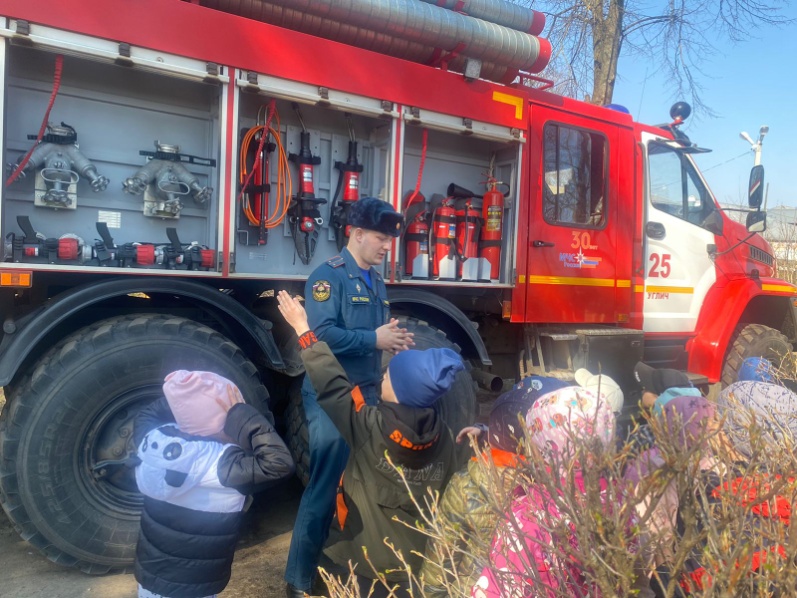 